How to Setup WiFi/Bluetooth with EWM-W176PrerequisiteMIO-5272/ MIO-5373 and build-in Windows 10 on it.Install DriverWiFiPlease select install driver directory to “wcn6855-win-1-0_r00082.1_WIN10_V1229\Driver\WLAN\x64\” directory after extract the file “wcn6855-win-1-0_r00082.1_WIN10_V1229.zip” and follow the prompt to install driver.BluetoothPlease install driver with BtFilter.inf underlying “wcn6855-win-1-0_r00082.1_WIN10_V1229\Driver\BT\x64\” directory after extract the file “wcn6855-win-1-0_r00082.1_WIN10_V1229.zip” and follow the prompt to install driver.Check DeviceBefore driver installed, the unknown device is displayed in “Device Manager”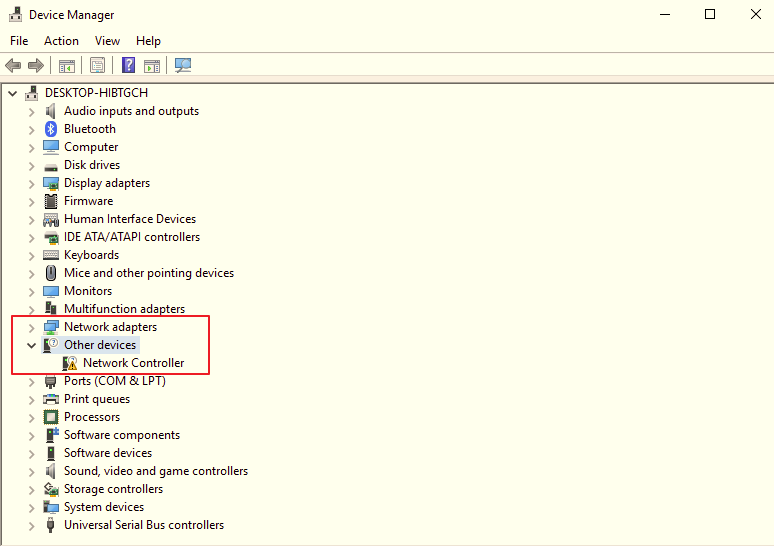 After driver installed, you will see the snapshot as below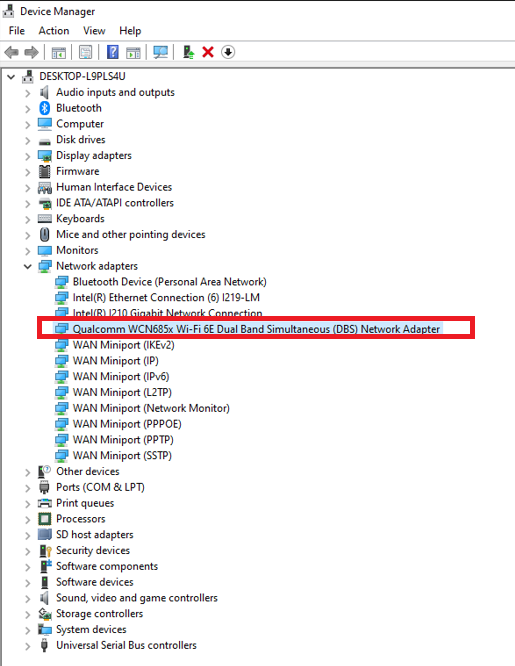 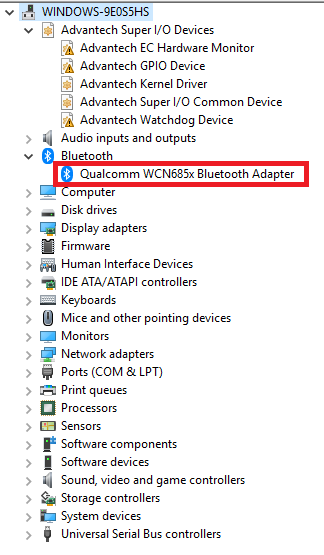 Function TestWiFiSetup WiFi on Windows 10 and run the WiFi connection test with internet by Google Fiber Speed Test.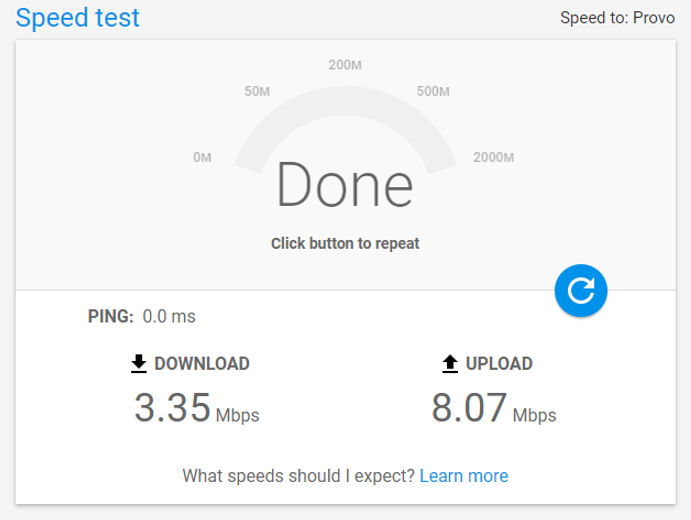 BluetoothScan devices by settings on Windows 10.Start menu button and select Settings -> Devices -> Bluetooth & other devices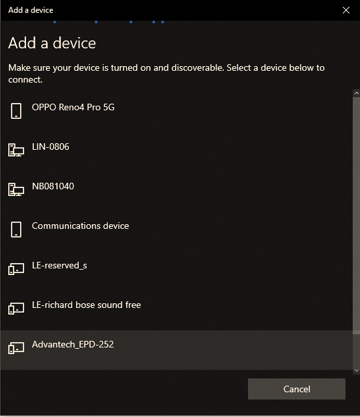 